CERTIFICATE OF ANALYSISSECTION 1. PRODUCT AND COMPANY IDENTIFICATIONProduct name: Cosmetic Grade Holographic Gold Glitter Product code: FCHL600	Batch Number: 20190216-B01 Production date: Feb. 04, 2020 ~ Feb.22, 2020Expiry date: Feb. 21, 2023Supplier: Zhongshan Zhongtai Pigment Co., Ltd.SECTION 2. INFORMATION ON SPECIFICATIONSECTION 3. INFORMATION ON INGREDIENTSSECTION 4. TEST REPORT ON HEAVY METALS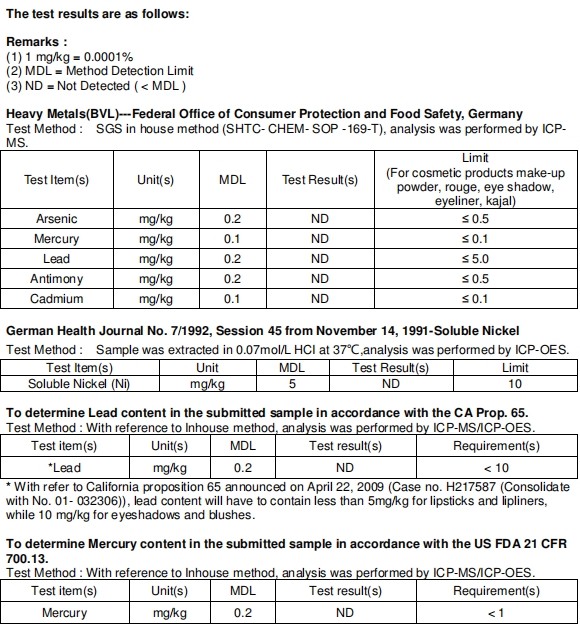 Product CodeColorThicknessSolvent-resista nceHeat ResistanceLight/UV ResistanceShapesizeFD&CColorantD&C ColorantPigmentPH ValueSurface DegradabilityFCHL600Holographic green25/50μm160~170℃4.0Hexagon/Special Shape0.08mm-3.0mm--7.8Key IngredientCAS NO.EC NO.Target%Polyethylene terephthalate25038-59-9607-507-195.7Acrylates copolymer25133-97-5607-559-52.6Aluminum7429-90-5231-072-30.01FD&C Yellow 5（CI.19140）1934-21-0217-699-50.7FD&C Blue 1 (CI.42090)3844-45-9223-339-80.93Carbon Black (C.I. 77266)1333-86-4215-609-90.06